ТЕХНИЧКА СПЕЦИФИКАЦИЈАВијачна роба и метална галантеријаЗа све ставке понуђач је у обавези да наведе: јединачну цену  без ПДВ-а, укупну цену без ПДВ-а       ( јединична цена *оквирна количина),  и произвођача производа. Понуде које су дате у глобалу  и оне које не садрже наведене податке неће бити разматране.УКУПНА ЦЕНА БЕЗ ПДВ-а.............................									ПДВ..............................					УКУПНА ЦЕНА СА ПДВ-ом.............................Погонска ручица за алуминијумске прозор,  слика бр.1.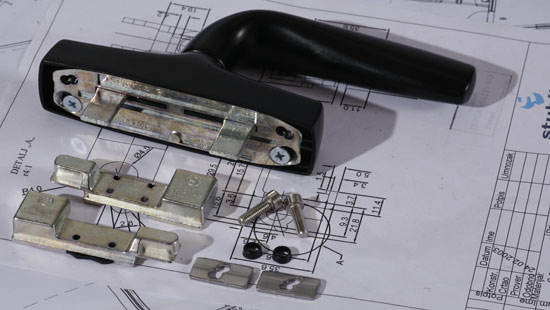 Р.бПредмет јавне набавкеЈ.м.Коли-чина оквирнаЈединична цена без ПДВ-аУкупна цена без ПДВ-aПроизвођач12345671.Типлови PVC за бетон Ǿ 4mmком502.Типлови PVC за бетон Ǿ 6mmком2003.Типлови PVC за бетон Ǿ 8 mmком1004.Типлови PVC за бетонǾ10 mmком505.Вијци за иверицу  3x16ком2006.Вијци за иверицу  3x20ком2007.Вијци за иверицу  4x16ком2008.Вијци за иверицу  4x20ком2009.Вијци за иверицу  4x30ком20010.Вијци за иверицу  5x40ком10011.Вијци за иверицу  5x50ком10012.Вијци за иверицу  5x60ком5013.Вијак за лим-равна глава 3.9 x16ком5014.Вијак за лим-равна глава 3.9 x19ком5015.Вијак за лим-равна глава 4.2 x45ком5016.Торбан вијак 8X70ком1017.Торбан вијак 8X80ком1018.Подлошка за торбан вијак 8ком1019.Матица за торбан вијак 8ком1020.Лустеркука M6x70ком2021.L – кука  6x60ком2022.Лептир навртка  М8ком1023.Равна подлошка  М4ком2024.Равна подлошка  М6ком2025.Обујмица са челич.  ексером 8mmком5026.Обујмица са челич. ексером  14mmком5027.Брава за цилиндар за дрвена врата ''шестица'', типа ''Бане Секулић'' или одговарајућиком3028.Брава за цилиндар за дрвена врата ''осмица'' ,типа ''Бане Секулић'' или одговарајућиком2029.Брава ширине 6,5cm, за цилиндар, са ваљчићем, за дрвена врата, типа ''Бане Секулић'' или одговарајућиком230.Брава са ваљчићем од 40mm за алуминијумска врата типа Бане Секулић' или одговарајући.ком131.Брава са језичком за алуминијумска врата ком132.Цилиндар за браву, за алуминијумска врата 50+40ком233.Цилиндар за браву30+40, месинг, типа ''Бане Секулић'' или одговарајући.ком4034.Цилиндар за браву30+40, месинг,с једне стране дугме, типа ''Бане Секулић'' или одговарајући.ком535.Квака метална са штитником за цилиндар, за дрвена врата, комплет типа ''Бане Секулић'' гарнитура Европа или одговарајући.ком1036.Метална гарнитура квака-кугла(шилд и квака) типа ''Бане Секулић'' или одговарајући.ком237.Квака пластична, црне боје, за дрвена врата.ком2038.Пластични штитници, црне боје,за цилиндар, за дрвена врата.пар1039.Кугла рукохват за метална врата.ком440.Челични ланацопште намене, дебљина карике  3mm.m2541.Челични ланацопште намене, дебљина карике  4mm.m2542.Челични ланацопште намене, дебљина карике  5mm.m2543.Точак за грађевинска  колица 3.50 - 8ком244.Спољна гума за магацинска колица 3-4''ком845.Унутрашња гума  за магацинска колица 3-4''ком846.Катанац елзет  са три кључа 45mm, месинг типа ''Бане Секулић'' или одговарајући.ком647.Катанац елзет са три кључа, месинг  типа ''Бане Секулић'' или одговарајући.ком348.Одбојник за врата, фиксирање у под.ком549.Паљена жица 1,2.kg550.Паљена жица 1,4.kg551.ПВЦ  кајлицеком2052.Стопице(за столове) на ексерком2053.ПВЦ точкић црниротирајући  fi 50,са навојем Zn,М8  + кочницаком554.ПВЦ точкић црниротирајући fi 50, са осовиницом fi 11, Znком555.ПВЦточкић црниротирајући са плочицом, fi 50+ кочницаком456.ПВЦ точкић црниротирајући  fi 40,са навојем Zn,М8  + кочницаком457.ПВЦ точкић црниротирајући fi 40, са осовиницом fi 11, Znком458.ПВЦточкић црниротирајући са плочицом, fi 40+ кочницаком459.Бравица за намештај самоштелујућа  Ǿ 22 типа ''Бане Секулић'' или одговарајућиком5060.Бравица за намештај фиксна  Ǿ 19, ''Бане Секулић'' или одговарајућиком561.Бравица за намештај фиксна  Ǿ 16, 36x36mm типа ''Бане Секулић'' или одговарајућиком1062.Централна бравица за 3 фиоке бочнаком563.Централна бравица за 3 фиоке чеонаком564.Централна бравица за 4 фиоке бочнаком565.Централна бравица за 4 фиоке чеонаком566.Ручица за намештај хром или никл мат, са једним шрафомком1067.Ручица за намештај хром или никл мат , са два шрафаком1068.Шраф за ручице 0,7x22ком5069.Шраф за ручице 0,7x25ком5070.Држач полица пластични са ексеромком3071.Угаони држач полица  метални ком3072.Угаони држач полица   пластични ком3073.Носач полица цилиндричником3074.Носач кухињских висећих елемената елеменатаком1075.Конзолни носач полица, беле боје(250x300) mmком1076.Клап шарка за намештај равнаком2077.Клап шарка за намештај полуколенастаком578.Клап шарка за намештај , коленастаком579.Реза за врата70mm (бајонет реза) ком1080.Алуминијумски шнапер ком381.Бонсек платно двосекло ужеком582.Електроде за варење Ǿ 2,5mmkg583.Резна плоча за метал, за ручну брусилицу (115x1.2x22) mmком584.Резна плоча за метал за ручну брусилицу (115x2.5x22) mmком585.Резна плоча за камен, за ручну брусилицу (115x3x22) mmком586.Брусна плоча за ручну брусилицу(115x6x22) mmком1087.Бургија за отварање рупа забравице  Ǿ 22ком188.Спирална бургија за дрво  Ǿ 3ком1089.Спирална бургија за дрво  Ǿ 4ком1090.Спирална бургија за дрво  Ǿ 5ком1091.Бургија за бетон са врхом од тврдог метала Ǿ 5ком1092.Бургија за бетон  са врхом од тврдог метала Ǿ 6ком1093.Бургија за бетон  са врхом од тврдог метала Ǿ 8ком1094.Бургија за бетон  са врхом од тврдог метала Ǿ 10ком595.Спирална бургија Ǿ 3 прикладана за различите металеком596.Спирална бургија Ǿ 4 прикладана за различите металеком597.Спирална бургија Ǿ 5 прикладана за различите металеком598.Спирална бургија Ǿ 6 прикладана за различите металеком399.Спирална бургија Ǿ 8 прикладана за различите металеком3100.Лист убодне тестере за тврдо дрво,ламинат,обложене плоче,пластику/epoxy, за праволинијско фино резање, озубљена дужина 76mm, укупне дужине 100 mm, корак зубаца 2,7 mm, типа BOSCH  или одговарајућиком5101.Лист убодне тестереза танке и дебеле металне лимове и цеви, озубљена дужина 74mm, укупне дужине 91 mm, корак зубаца1,4-1,6mm,типа BOSCH  или одговарајућиком3102.Поп нитне челичне 3,2x6 mmком50103.Поп нитне челичне 4x10 mmком50104.Ексери 1,2 x 20 mmkg1105.Ексери 1,4 x 25 mmkg2106.Ексери 1,8 x 40 mmkg1107.Ексери 3,0x 30 mmkg1108.Ексери 3,5x 70 mmkg2109.Затварач прозора ТРИБ ручицаком3110.Вешалица за гардеробу двокракаком20111.Лист за ручну тестеру, дужинa  листа 762mmком3112.Струна за тример 3 mm, 15mком6113.Ушице за катанац, величина  отвора за катанац од 55mmком3114.Увртна спојница (шарке за дрвена врата)  Ǿ 16ком2115.Металне ринглица права са прихватникомком20116.Бравица за метални орман  Ǿ 22,L20ком2117.Брава за метална врата, језичак,  са цилиндром, ширине   2,5cm.ком1118.Аутомат за врата са  хоризонталним осовинским размаком шрафова 165mm ивертикалним  осовинским размаком шрафова 19  mm. Универзална припрема за лева и десна врата,могућности подешавања угла отварања врата до 180°, типа ''Дипломат 603''  или  одговарајући.ком2119.Пуж шелне за црево 8-12 mmком10120.Пуж шелне за црево 16-25 mmком10121.Погонска ручица за алуминиј.  прозоре.Изглед ручице као на приложеној слици . Ручица треба да буде склопљена са свим потребним металним деловима.Произведена од легуре алуминијума и легуре цинка. Пластични делови су од полиамида и полиацетала.Завртњи су од угљеничног поцинкованог и нерђајућег челика.Треба да одговара постојећој  ручици као на слици бр.1.ком8122.Лексан провидан сечен на меру, ширине 2,10m, дебљине 8 mm, провидан.m25123.Рондела, подлошка са гумицом.ком20124.ПВЦ завршна лајсна за лексан дебљине 8 mm,провидна.m10125.Вијак саморезач са шестоугаоном главом 4,8X32.ком50126.Мрежа оксагонпоцинкована окце 26mm, ширина 1m.m 230127.Мрежа оксагон ,пластифицирана, окце 26mm, ширина 1m.kg15128.Поцинкована жица 1,2 mm.kg35129.Поцинкована жица 2 mm.kg35130.Пластифицирана  жица 1,2 mm.kg35131.Пластифицирана  жица 2 mm.kg35132.DUCT  трака 48 mm x 10 m.ком2133.Кутијасти челични профили (25x25x1.8)mm.kg150134.Кутијасти челични профили (40x40x2mm).kg150135.Пљоснато гвожђе флах 30mm.kg10136.Шарке за варење  Ǿ 16.ком4137.Шарке за варење  Ǿ 18.ком4138.Хефталица 4-14 mmкомбинована, јако метално кућиште са регулацијом јачине удара на врху.ком1139.Муниција за хефталицу 10 mm, 1000/1.ком2140.Муниција за хефталицу 12 mm, 1000/1ком3141.Муниција за хефталицу, 14 mm,1000/1.ком4142.Гужвајући типли  Ǿ 6.ком50143.Гужвајући типли  Ǿ 8.ком50144.Гужвајући типли  Ǿ 10.ком50145.Тестера за метал-  бонсек 300mm.ком1146.Метар  дужине 5m са кочницом.ком1